Date: 7th November 2018Dear Parent/Carer,Next week we have an exciting week in school, including 2 exciting events. Please see below for more information;Odd Socks Day – Monday 12th November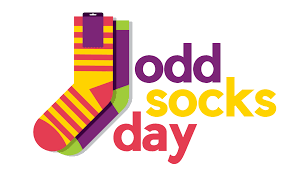 Monday sees the start of Anti-Bullying week, and to kick things off we will be asking children (and staff!) to come to school in odd socks on Monday! There will be lots of other activities happening in school during the week all centered around Anti-Bullying week. Children in Need – Friday 16th November 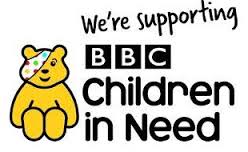 We will be helping raise money for Children in Need on Friday 16th November.We would like as many children as possible to come dressed in either something spotty, or their pyjamas (if you can’t do either of these then non uniform is fine). We are kindly asking for a £1 donation on the day and all proceeds will go directly to Children in Need.Yours sincerely,Mrs P FosterHead Teacher